
Prix du Gouverneur général 
en arts visuels et en arts médiatiques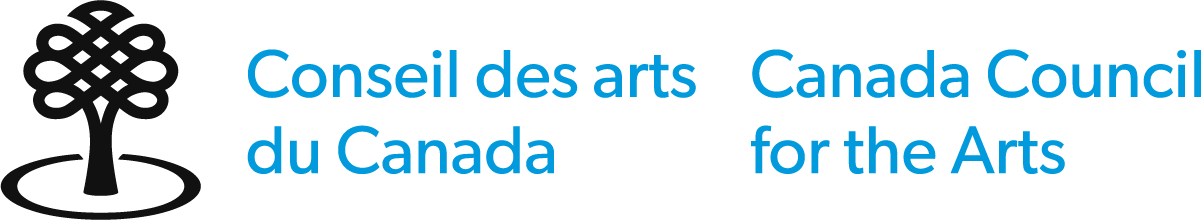 Saidye-Bronfman – formulaire d’identificationLes renseignements inscrits sur le formulaire d’dentification ne seront pas transmis au comité d’évaluation.Identification de l’auteur de la mise en candidatureCatégorie de mise en candidature :   Individu   Collective (jusqu’à 3 personnes)	  OrganismePour les candidatures collectives, veuillez fournir des renseignements pour chaque membre en copiant et collant la section ci-dessous.Nom légal complet	 Mme   M.   Autre Pseudonyme (s’il y a lieu)Nom légal de l’organisme (s’il y a lieu)Adresse complèteNo de téléphone principal	No de téléphone secondaireCourriel	Site webAdmissibilité de l’auteur de la mise en candidature Cochez autant de cases que nécessaireprofessionnel des arts travaillant (actuellement ou anciennement) dans un musée d’art, une galerie d’art publique, une cinémathèque ou un centre d’artistes autogéré situé(e) au Canada qui a fait preuve d’un engagement envers les œuvres d’art canadiennes contemporainesreprésentant d’une association d’artistes professionnels ou d’un organisme national de servicedoyen, chef d’un département ou professeur en arts visuels d’une université ou d’un collège d’art canadienmarchand d’art canadien du secteur privé	 critique d’art ou un commissaire  artiste professionnel	 autre Identification du candidatPour les partenariats artistiques, veuillez fournir des renseignements sur chaque membre en copiant et collant la section ci-dessous.Nom légal complet	 Mme    M.  Autre Pseudonyme (s’il y a lieu)Adresse complèteNo de téléphone principal	No de téléphone secondaireCourriel	Site webDéclaration de l’auteur de la mise en candidaturePour les candidatures collectives, veuillez copier et coller la section ci-dessous. Chaque individu doit signer la déclaration.Dans quelle langue préférez-vous communiquer avec le Conseil des arts?    français     anglaisPour que votre mise en candidature soit admissible, vous devez confirmer tous les énoncés suivants :j’ai lu attentivement les critères d’admissibilité au prix, qui sont énoncés dans les lignes directrices, et je confirme que le candidat répond aux critères;j’affirme que je (ou l’organisme que je représente) suis (est) un auteur de candidature admissible conformément aux lignes directrices;j’accepte les conditions de ce prix et je conviens de respecter la décision du Conseil des arts;je comprends que le Conseil des arts est assujetti à la Loi sur l’accès à l’information et la Loi sur la protection des renseignements personnels;j’accepte de préserver la confidentialité des résultats jusqu’à la date de l’annonce publique.  Je confirme :que je suis d’accord avec les déclarations ci-dessus;qu’à ma connaissance, les déclarations contenues dans ma mise en candidature sont exactes et complètes.Nom	DateDéclaration du candidat (à signer par le candidat)Pour les partenariats artistiques, chaque membre doit signer la déclaration en copiant et collant la section ci-dessous.Dans quelle langue préférez-vous communiquer avec le Conseil des arts?    français     anglaisEn tant que candidat proposé, je confirme que :je suis citoyen canadien ou résident permanent du Canada conformément aux définitions que donne Immigration, Réfugiés et Citoyenneté Canada de ces expressions;j’ai lu attentivement les critères d'admissibilité pour ce prix qui sont énoncés dans les lignes directrices et je réponds à ces critères;j’accepte les conditions rattachées à ces prix et je conviens de respecter la décision du Conseil des arts;je comprends que le Conseil des arts est assujetti à la Loi sur l’accès à l’information et la Loi sur la protection des renseignements personnels.Si je reçois le prix, j’accepte :que ma photo, ma trousse de mise en candidature et mes renseignements publiques sur ma carrière et des activités connexes me concernant soient utilisés pour la promotion de ces prix et à d’autres fins promotionnelles du Conseil des arts;de participer pleinement aux activités qui y sont rattachées;que je ne peux recevoir le paiement du prix jusqu’à ce que tous les rapports en retard pour les subventions et les prix du Conseil des arts soient soumis et approuvés;de me rendre disponible pour une entrevue vidéo dans les mois précédant l’annonce publique, et de collaborer à la préparation du matériel promotionnel;le cas échéant, de céder les droits d'auteur et de distribution pour l’utilisation de reproductions ou d’extraits d'œuvres dans tout le matériel connexe du Conseil des arts, p. ex. dans les sites web de celui-ci et de ses partenaires, dans des endroits connexes, dans les médias sociaux, dans les portraits vidéos commandés ainsi que pour la distribution à des fins médiatiques et promotionnelles;que je recevrai un cachet fixe pour l'utilisation de ce matériel. Si je ne possède pas les droits d’auteur ou de distribution de mon travail, j’accepte de fournir les coordonnées de la partie qui les possède au Conseil des arts, qui versera l’argent directement à celle-ci;de garder les résultats confidentiels jusqu’à la date de l’annonce publique.  Je confirme :que je suis d’accord avec les déclarations ci-dessus;qu’à ma connaissance, les déclarations contenues dans cette mise en candidature sont exactes et complètes.Nom	DateLes données personnelles recueillies dans ce formulaire sont conservées dans le fichier de renseignements personnels correspondant au programme visé CAC ART 202. Protégé une fois rempli.  Documents requis et documentation d’appuiDocuments requis Énoncé de mise en candidature (2 pages maximum) Dans le cas d’une mise en candidature collective, soumettre 1 seul énoncé de mise en candidature. Veuillez décrire :pourquoi vous proposez cette personne, partenariat artistique ou petit collectif par rapport aux critères d’évaluation décrits dans les lignes directrices.tout autre détail essentiel à la compréhension de cette mise en candidature. Par exemple, vous pouvez expliquer les exigences précises liées à cette pratique artistique ou le contexte régional dans lequel le candidat travaille.Curriculum vitaeFournir : un curriculum vitae à jour portant sur la carrière professionnelle du ou des candidat(s), qui met en valeur les réalisations artistiques dans son (leur) champ de pratique. Extraits de catalogue, textes critiques ou articles au sujet du candidat (3 maximum, 10 pages total)Instructions Les fichiers texte doivent être en format : .pdf, .doc, .docx, .txt, .rtf.N’utilisez pas de signe de ponctuation, d’espaces ni de caractères spéciaux dans les noms de fichiers, qui ne doivent pas comprendre plus de 45 caractères.Documentation d’appuiLa documentation d’appui soumise sera conservée avec votre mise en candidature jusqu’à ce qu’elle soit supprimée en vertu de la politique de conservation du Conseil des arts.Les membres du comité d’évaluation ont comme consigne de visionner le plus de documents d’appui possible afin de prendre une décision éclairée.Choisissez l’une des options suivantes : images numériques (20 maximum) OU;images numériques (15 maximum) et matériel audiovisuel (5 minutes maximum) OU;matériel audiovisuel (15 minutes maximum)Vous devez soumettre la documentation d’appui numérique par courriel ou par lien (les liens sont préférables).InstructionsNommez vos fichiers dans ce format : 01nomdufichier Les numéros doivent correspondre à ceux qui figurent dans les tableaux fournis.N’utilisez pas de signe de ponctuation, d’espaces ni de caractères spéciaux dans les noms de fichiers, qui ne doivent pas comprendre plus de 45 caractères.Testez votre matériel avant de le soumettre pour vous assurer qu’il fonctionne bien. C’est à vous qu’il incombe de veiller à ce que toute votre documentation parvienne au Conseil des arts intacte et dans un format approprié.Nous n’acceptons pas les fichiers compressés tels que .zip, .rar, .7zip, htm, .html ou les fichiers exécutables tels que .exe, .com etc., ou les services de partage de fichiers google drive ou WeTransfer. Si ces méthodes sont employées, il se pourrait que nous ne recevions pas votre mise en candidature.Les fichiers audiovisuels doivent :être visionnés dans VLC media player (pour de plus amples renseignements, consultez le www.videolan.org/vlc/index.fr.html);avoir un maximum de 60 images/seconde;avoir une résolution de 1080P maximum (ou format de l’image 1920 x 1080).Les liens :Seul le matériel d`appui téléversé dans SoundCloud, Vimeo ou YouTube est accepté.Les liens doivent mener directement à votre matériel d`appui et ne doivent exiger aucune autre navigation ni téléchargement de fichiers. Les URL doivent être accessibles pendant tout le processus d`évaluation.Les images doivent être :en format JPEG (jpg, .jpeg);en mode couleur RVB;plus petites que 1,5 Mo.Renseignements importants concernant l’envoi d’images :La candidature doit être présentée dans un seul courriel, et envoyée à l’adresse ggarts@conseildesarts.ca.Si la taille du courriel, y compris les pièces jointes, dépasse 25 Mo, vous devez téléverser les fichiers sur Dropbox et fournir le lien Dropbox dans votre courriel.Nous ne pouvons pas recevoir de documents d’appui provenant d'autres services de partage de fichiers.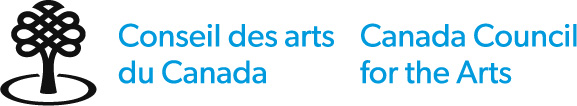 Prix du Gouverneur général 
en arts visuels et en arts médiatiques Saidye-Bronfman – formulaire demise en candidatureLes renseignements que vous fournissez à partir de ce point seront transmis au comité d’évaluation.Identification de l’auteur de la mise en candidatureCatégorie de mise en candidature:   Individu    Collective (jusqu’à 3 personnes)	  OrganismePour les candidatures collectives, veuillez fournir des renseignements sur chaque membre en copiant et collant la section ci-dessous.NomNom légal de l’organisme (s’il y a lieu)Ville et province / territoire Identification du candidatPour les partenariats artistiques ou petits collectifs, veuillez fournir des renseignements sur chaque membre en copiant et collant la section ci-dessous.NomPseudonyme (s’il y a lieu)Ville et province / territoire Catégorie de mise en candidatureCochez tous les champs de pratique pertinents.Prix Saidye-Bronfman – métiers d’art   Perlage	  Verrerie	  Reliure   Orfèvrerie/joaillerie	  Céramique 	  Textile  Ébénisterie	  AutreDescription des extraits de catalogue, textes critiques ou articles au sujet du candidat*Type de matériel = Extraits de catalogue, critiques, articles, etc.**Date de publication = Mois / annéeDescription des images numériquesRemplissez le tableau suivant pour les images numériques que vous soumettez. Au besoin, des renseignements supplémentaires sur les œuvres peuvent être soumis (maximum de 2 pages).Description du matériel audiovisuelSi vous avez soumis 20 images, vous n’avez pas à remplir cette section.Si vous avez soumis 15 images ou moins, vous pouvez présenter du matériel d’une durée de 5 minutes ou moins.Si vous n’avez soumis aucune image, vous pouvez présenter du matériel d’une durée de 15 minutes ou moins.Si vous n’indiquez aucun repère de temps, le comité visionnera le matériel à partir du début.Si vous avez plus de trois œuvres audiovisuelles à soumettre, veuillez copier et coller la section ci-dessous.No 1Titre de l’œuvre/réalisation :	Date d’achèvement :Type de l’œuvre/réalisation Format original de l’œuvre (le cas échéant) :	Durée totale de l’œuvre (le cas échéant) :Durée totale de l’extrait :   	Repères de temps de :	à :  Fichier joint sous forme de document (veuillez en indiquer le nom) :Les adresses URL doivent mener directement à SoundCloud, à Vimeo ou à YouTube, et être actives jusqu’en novembre 2023.URL : Remarques ou instructions spéciales concernant la présentation :No 2Titre de l’œuvre/réalisation :	Date d’achèvement :Type de l’œuvre/réalisation Format original de l’œuvre (le cas échéant) :	Durée totale de l’œuvre (le cas échéant) :Durée totale de l’extrait :   	Repères de temps de :	à :  Fichier joint sous forme de document (veuillez en indiquer le nom) :Les adresses URL doivent mener directement à SoundCloud, à Vimeo ou à YouTube, et être actives jusqu’en novembre 2023.URL : Remarques ou instructions spéciales concernant la présentation :No 3Titre de l’œuvre/réalisation :	Date d’achèvement :Type de l’œuvre/réalisation  Format original de l’œuvre (le cas échéant) :	Durée totale de l’œuvre (le cas échéant) :Durée totale de l’extrait :   	Repères de temps de :	à :  Fichier joint sous forme de document (veuillez en indiquer le nom) :Les adresses URL doivent mener directement à SoundCloud, à Vimeo ou à YouTube, et être actives jusqu’en novembre 2023.URL : Remarques ou instructions spéciales concernant la présentation :Liste de vérificationUtiliser cette liste pour confirmer que vous avez rempli toutes les sections pertinentes du formulaire et joint toute la documentation d’appui requise.Vous devez soumettre la documentation et les renseignements suivants dans l’ordre mentionné ci-dessous.	Formulaire d’identification (confidentiel) Identification de l’auteur de la mise en candidatureAdmissibilité de l’auteur de la mise en candidatureIdentification du candidatDéclaration de l’auteur de la mise en candidature (doit être signé)Déclaration du candidat (doit être signé)	Formulaire de mise en candidatureIdentification de l’auteur de la mise en candidatureIdentification du candidatCatégorie de la mise en candidatureDescription des extraits de catalogue, textes critiques ou articles au sujet du candidatDescription des images numériquesDescription du matériel audiovisuel	Documents requisUn énoncé de mise en candidature (2 pages maximum)Curriculum vitaeExtraits de catalogue, textes critiques ou articles au sujet du candidat (3 maximum, 10 pages au total)	Documentation d’appui (choisissez l’une des options suivantes)Images numériques (20 maximum) OU;Images numériques (15 maximum) et matériel audiovisuel (5 minutes maximum) OU;Matériel audiovisuel (15 minutes maximum)Envoyer votre formulaire de mise en candidature rempli, les documents requis, et la documentation d’appui en un seul courriel à ggarts@conseildesarts.ca au plus tard à 23 h 59 (heure locale) le jour de la date limite.La taille maximale du fichier, pièces jointes comprises, doit être de 25Mo.Si vous ne recevez pas un courriel de confirmation en l’espace de 3 jours ouvrables, veuillez nous contacter afin de confirmer la réception de votre mise en candidature.Les mises en candidature incomplètes ou tardives ne seront pas évaluées.NoTitre du documentType de matériel*Date de publication**Nom de la publicationAuteur(s)010203NoTitre de l’œuvreMédium/
matériauxDimensions(s’il y a lieu)Date complétéeCollection(s’il y a lieu)0102030405060708091011121314151617181920